RE Long Term Curriculum Overview Cycle A 2023-24/Cycle B 2024-25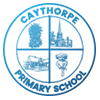 Unit 1Unit 2Unit 3Unit 4Unit 5Unit 6Year 1 and 2Cycle AWhat do People Believe About God?ChristianityWho was Jesus and why is he special to Christians? ChristianityWho is Allah and why is he important to Muslim people?IslamWhy is the Qur’an so special to Muslim people?IslamHow do people of Christians and Muslims mark important events in life?Christianity and IslamWhere do people go to worship?Christianity and IslamYear 1 and 2Cycle BWhat stories did Jesus tell?ChristianityWhat do Christians celebrate?ChristianityHow do Muslims celebrate?IslamWhat do Muslims believe?IslamHow can objects be special?Christianity and IslamWhat rules are rituals do religions follow?Christianity and IslamYear 3/4 Cycle  AWhat did Jesus teach Christians?Christianity What are the Christian rites of passage?ChristianityWho is God in Judaism?JudaismWhat do we know about Abraham and Moses?JudaismHow do people show their belief?Christianity, Judaism and IslamWhere do I belong?Identity and belongingcommunity citizenshipYear 3/4 Cycle BWhat is forgiveness?ChristianityHow is a Christian’s Journey through life different and the same to my own?ChristianityHow do Jewish people worship?JudaismWhat do Jewish people celebrate? JudaismHow are people welcomed into a faith?Christianity, Judaism and IslamWhere do we belong in the world?Identity and belongingGlobal citizenshipYear 5/6Cycle AWhat stories do Christians tell?Christianity – Being humanWhat is a Church?Christianity - CommunityWhy is Muhammed important to Muslims?Islam - GodWhat do Jewish people believe?Where do Hindus Worship?Hinduism - CommunityWhat happens when we die?Rites of passage – all faithsYear 5/6Cycle BWhere does the bible come from?Christianity - GodWhat is the Qu’ran and why is it important to Muslims?Islam – Being HumanWhat do Hindus believe?Hinduism – GodHow can we express our faith through the arts?How do Hindus worship? Hinduism – Being HumanBelief in the CommunityIdentity and belonging Global citizenshipKey Stage 1 Key VocabularyKey Stage 1 Key VocabularyKey Stage 1 Key VocabularyGeneralChristianityIslamGuidance: Something that helps you do something or get somewhereHarmony: All things living together; peacefully; the way Allah created the world to beBelonging: The condition of being comfortable and friendly with othersThanksgiving: The act or expression of being thankfulCommunity: A group of people who live close together or have shared interestsFood bank: A place where stocks of food, typically basic provisions and non-perishable items, are supplied free of charge to people in needWorship: Love and devotion shown to a being or an object considered sacredBaptism / Christening: When someone is welcomed into the family of God by having bless water put on their forehead, or when dipped in bless waterBible: The holy book of Christianity; tells the story of God, Jesus and human beings.Candles: Symbol of Jesus, Light of the World, bringing light into darknessChristmas: December 25, a Christian holiday that celebrates the birth of Jesus Christ.Christianity: The religion based on the teachings of the BibleChristians: A person who follows the religion of ChristianityChurch:  A Christian place of worshipCommunity: A group of people who live close together or have shared interestsCovenants: A series of contracts between God and his chosen people that ties them together in relationship Crucifixion: Jesus’ death on a crossCreation: The beginning of the world and everything in it.Death: The end of life in any living thing, or the end of the life of a particular individual Disciple: A follower of Jesus.Easter: A Christian holy day when Jesus Christ returned to life after he died.Eucharist / Holy Communion: When Christians receive the body (bread) and blood (wine) of Christ God:  The all-powerful and all loving being that Christians believe created the world and everything in itFall: The change that took place when human beings lost their state of innocence by disobeying GodGratitude: The feeling of being thankful; gratefulness Harvest Festival: Harvest Festival is a celebration of the food that is grown on the landHoly Trinity: God as the Father, the Son and the Holy SpiritImage of God: A likeness of GodJesus: A very important person for Christians; the Son of GodLast Supper: Last meal Jesus shared with his disciplesMessy Church: Messy Church is a form of church for children and adults that involves creativity, collaboration and hospitalityMoral: What you believe to be right or wrong Nativity: The Birth of Jesus ChristParable: A story with a moral or religious meaningPentecost: A Christian festival on the seventh Sunday after Easter,  celebrating the descent of the Holy Spirit on the Disciples of Jesus Christ– The birthday of the ChurchPrayer: Christians believe prayer is like having a conversation with GodPromise: A statement that something absolutely will happen or be done Street Pastors: Street pastors are trained volunteers from local churches who care about their community.Suffering: To feel pain or misfortuneResurrection: Jesus’ return to life after dying.Old Testament: The Christian name for the writings that make up the first major part of the Bible. The Old Testament  is also part of the Hebrew scripturesNew Testament: The books of the Christian Bible that tell of the life and works of Jesus Christ and his apostles Ten Commandments: The Ten Commandments are a set of Biblical principles that are very important in Christianity and JudaismAdhaan: Call to prayerAqiqah: A ceremony for a seven day old infantAllah: GodEid ul-Adha: Eid ul-Adha is a festival that celebrates the sacrifice that the Prophet Ibrahim (Abraham) was willing to make for God. God asked him to sacrifice his son, Ismail, and the Prophet (pbuh – peace be upon him) was willing to do so.Eid ul-Fitr: Eid ul-Fitr marks the end of the month of RamadanIbadah: Islamic worship Islam: A religion founded by MuhammadHarmony: All things living together; peacefully; the way Allah created the world to beMosque: A Muslim place of worshipMuhammad: The final ProphetMuslim: A person who follows the religion of IslamNight of Power: The night of the Prophet of Muhammad was given the Qur’an Prayer mat: Muslims use the mat to ensure cleanliness and to offer prayerProphet: Messenger of AllahShahadah: The words said in prayer, declaration of faithSalah: Muslim prayerSawm: fasting. Going without something – usually foodSharia: The straight path; if humans follow this path, the world will be in harmonyQur’an: The holy book of IslamRamadan: The special month of Ramadan – fasting (no food or drink) between the hours of sunrise and sunsetTallit: The prayer shawl used by Jewish people during worshipTawhid: The oneness/wholeness of AllahUmmah: Community in the Islamic faithZakat: alms-giving /Giving to charityGuidance: Something that helps you do something or get somewhereHarmony: All things living together; peacefully; the way Allah created the world to beBelonging: The condition of being comfortable and friendly with othersThanksgiving: The act or expression of being thankfulCommunity: A group of people who live close together or have shared interestsFood bank: A place where stocks of food, typically basic provisions and non-perishable items, are supplied free of charge to people in needWorship: Love and devotion shown to a being or an object considered sacredParts of a ChurchAdhaan: Call to prayerAqiqah: A ceremony for a seven day old infantAllah: GodEid ul-Adha: Eid ul-Adha is a festival that celebrates the sacrifice that the Prophet Ibrahim (Abraham) was willing to make for God. God asked him to sacrifice his son, Ismail, and the Prophet (pbuh – peace be upon him) was willing to do so.Eid ul-Fitr: Eid ul-Fitr marks the end of the month of RamadanIbadah: Islamic worship Islam: A religion founded by MuhammadHarmony: All things living together; peacefully; the way Allah created the world to beMosque: A Muslim place of worshipMuhammad: The final ProphetMuslim: A person who follows the religion of IslamNight of Power: The night of the Prophet of Muhammad was given the Qur’an Prayer mat: Muslims use the mat to ensure cleanliness and to offer prayerProphet: Messenger of AllahShahadah: The words said in prayer, declaration of faithSalah: Muslim prayerSawm: fasting. Going without something – usually foodSharia: The straight path; if humans follow this path, the world will be in harmonyQur’an: The holy book of IslamRamadan: The special month of Ramadan – fasting (no food or drink) between the hours of sunrise and sunsetTallit: The prayer shawl used by Jewish people during worshipTawhid: The oneness/wholeness of AllahUmmah: Community in the Islamic faithZakat: alms-giving /Giving to charityGuidance: Something that helps you do something or get somewhereHarmony: All things living together; peacefully; the way Allah created the world to beBelonging: The condition of being comfortable and friendly with othersThanksgiving: The act or expression of being thankfulCommunity: A group of people who live close together or have shared interestsFood bank: A place where stocks of food, typically basic provisions and non-perishable items, are supplied free of charge to people in needWorship: Love and devotion shown to a being or an object considered sacredParts of church: pew: A church bench with a back and arms at the ends. Pews are arranged in rows facing the front of the church Parts of church: altar: A raised table or platform used for religious ceremoniesParts of church: lectern: A desk or stand with a slanted top to hold books, notes, or the like for a standing speaker or reader, as in a classroom or churchParts of church: pulpit:  The raised platform in a house of worship where a member of the clergy stands to speak to the gathered peopleParts of church: font: An open container that holds holy water for baptismParts of church: aisle: An open space for passing between rows of pewsBaptism/Christening: A Christian ceremony in which someone who wishes to join the church is sprinkled with blessed water or dipped in blessed waterVicar, Rector, Priest: A person who is authorized by a church to lead prayers and religious servicesAdhaan: Call to prayerAqiqah: A ceremony for a seven day old infantAllah: GodEid ul-Adha: Eid ul-Adha is a festival that celebrates the sacrifice that the Prophet Ibrahim (Abraham) was willing to make for God. God asked him to sacrifice his son, Ismail, and the Prophet (pbuh – peace be upon him) was willing to do so.Eid ul-Fitr: Eid ul-Fitr marks the end of the month of RamadanIbadah: Islamic worship Islam: A religion founded by MuhammadHarmony: All things living together; peacefully; the way Allah created the world to beMosque: A Muslim place of worshipMuhammad: The final ProphetMuslim: A person who follows the religion of IslamNight of Power: The night of the Prophet of Muhammad was given the Qur’an Prayer mat: Muslims use the mat to ensure cleanliness and to offer prayerProphet: Messenger of AllahShahadah: The words said in prayer, declaration of faithSalah: Muslim prayerSawm: fasting. Going without something – usually foodSharia: The straight path; if humans follow this path, the world will be in harmonyQur’an: The holy book of IslamRamadan: The special month of Ramadan – fasting (no food or drink) between the hours of sunrise and sunsetTallit: The prayer shawl used by Jewish people during worshipTawhid: The oneness/wholeness of AllahUmmah: Community in the Islamic faithZakat: alms-giving /Giving to charityKey Stage 2 Key VocabularyKey Stage 2 Key VocabularyKey Stage 2 Key VocabularyKey Stage 2 Key VocabularyChristianityIslamJudaismHinduismAnglican: a member of a Christian denomination Authority: The power to tell someone how things areBaptist: a member of a Christian denomination Beatitudes: Sayings of Jesus at the Sermon on the Mount – most begin “Blessed are…”Bible: The holy book of Christianity; a key source of authority for ChristiansBible: The holy book of Christianity; tells the story of God, Jesus and human beings.Evangelical: a member of a Christian denomination Fallen: The change that took place when human beings lost their state of innocence by disobeying GodGod: The all powerful and all loving being that Christians believe created the world and everything in itHoly Communion: An act of worship; a shared meal that remembers Jesus’ last meal with his disciplesIncarnation: ‘in the flesh’ Christians believe Jesus is God ‘in the flesh’ of God incarnateJesus: The second person of the Trinity or the Son; God in the fleshMethodist: a member of a Christian denomination New Testament: The books of the Christian Bible that tell of the life and works of Jesus Christ and his apostlesOld Testament: The Christian name for the writings that make up the first major part of the Bible. The Old Testament is also part of the Hebrew scripturesOrthodox: a member of a Christian denomination Pentecostal: a member of a Christian denomination Quaker: a member of a Christian denomination Roman Catholic: a member of a Christian denomination Symbolism: A thing that represents or stands for something else eg the triquetre is a symbol of the Christian belief that God is the TrinityTen Commandments: The rules that God gave to MosesTrinity: The Christian belief that God is Father, Son and Holy Spirit, three in one.Triquetra:A Celtic symbol for the TrinityAdaan: Muslim call to prayerAbd: Servant; humans as Allah’s servantsAqiqah: Islamic ceremony giving thanks for a babyEid ul-Adha: Eid ul-Adha is a festival that celebrates the sacrifice that the Prophet Ibrahim (Abraham) was willing to make for God. God asked him to sacrifice his son, Ismail, and the Prophet (pbuh – peace be upon him) was willing to do so.Eid ul-Fitr: Eid ul-Fitr marks the end of the month of Ramadan Hajj: Pilgrimage; fifth pillar of IslamHadith: Teachings, sayings and advise given by Prophet Muhammad Hajj: The pilgrimage undertaken by Muslims at least once in their lifetime Iman: Messenger of Allah Ummah: The global community of MuslimsIbadah: worshipKhalifa: Regent; humans as ruling on behalf of AllahSalat: Prayer; second pillar of IslamSawm: Fasting during the month of Ramadan; fourth pillar of Islam Shahadah: Statement of faith; first pillar of Islam	Shahadah: "There is no god but God, and Muhammad is the Messenger of GodShariah: Muslims working together in harmony to follow the straight path Masjid / Mosque: Place of worship for MuslimsMahr: Financial gift to the brideMakkah: Sacred place to Muslims – where Mohammed was bornMinaret: Tower attached to a mosque; place where the call to prayer is sharedMinbar: Place in a mosque where the imam (prayer leader) speaks to the believersMosque: A Muslim place of worship Prophet: Messenger of AllahQibia: Shows the correct direction of prayerQur’an: Sacred text of IslamWudu: Ritual washing before prayer.Zakat: Giving in charity; third pillar of IslamAtonement: Apologising for doing something wrong Crucifixion: A method of execution in which the condemned person is tied or nailed to a crossKibbutz: An Israeli farming settlement whose ownership is shared by those who live and work thereMitzvah: A good deed done from religious dutySalvation: The act of saving or the condition of being saved from sin or evil; redemptionShirk: The unforgivable sun – worship of any other deity (Islam)Teshuva: RepentanceYom Kippur: Day of AtonementAhimsa: The principle of non-violence Asteya: Law of non-stealing/covetingAntyeshti: DeathAtman: The eternal soul. A bit of Brahman. The ultimate reality that can be found in every living thing. Avatar: The incarnation of a deity in human or animal form Brahmen: The Ultimate Reality of life force; there is a bit of Brahmen in every living thingBrahmen: The Ultimate Reality of life force; there is a bit of Brahmen in every living thingDama: Law of self-restraint Dharma: Religious and moral law. Duty. By fulfilling their duty, Hindus believe they will achieve moksha.Jatakarma: Welcome ceremony Karma: Action; good actions help to fulfil dharma and this helps atman to achieve moksha; bad actions prevent humans from fulfilling their dharma, which prevents them from reaching moksha Mandir: A Hindu place of worship Mela: A Hindi pilgrimage and festival, celebrated every twelve yearsMoksha: The ultimate goal. Freedom from the endless cycle of samsara. Samsara: The Hindu belief in reincarnation. The cycle of birth, life, death and reincarnation that every atman travels on.Samskaras: Rites of passage that mark the transition from one stage of life to another Satsang: Togetherness Satyam: Law of truthfulness Saucha: Law of inner purity Trimurti: Three important deities that represent the cycle of life and enable Hindus to worship BrahmanUpanayana: Sacred thread ceremonyVivaha: Marriage 